جمهورية العراق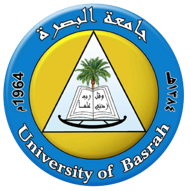 وزارة التعليم العالي والبحث العلميجامعة البصرةقسم ضمان الجودة والأداء الجامعيالقسم العلمي:تقييم الطالب لجودة أداء الكلية والأقسام العلميةتفقرات تقويم الطالبممتاز(10)جيد جدا(8)جيد(6)متوسط(4)مقبول(2)1مدى اتسام أهداف القسم بالواقعية والطموح للطالب الذي سيتخرج منه.2مستوى تركيز الدراسة على إتاحة الفرص والتخصص والتعمق في ميدان المعرفة.3مستوى تركيز الدراسة على إدخال طرق حديثة في نظام التعلم التي تزيد من قدرة الطالب على الإبداع والابتكار.4تهتم رئاسة القسم وعمادة الكلية بآراء ممثلي الطلبة في المجالس المتخصصة.5التزام القسم العلمي بالمصداقية والنزاهة في جميع سياساته وقراراته ومعاملاته مع الطالب.6التزام التدريسي بالمصداقية والنزاهة في سياساته وقراراته ومعاملاته مع جميع الطالبة بالتساوي.7امتلاك القسم التعليمات الواضحة للطلبة لحثهم على الالتزام بالنزاهة والأمانة في السلوك والتصرف الجامعي 8حث التدريسي للطلبة على الالتزام بالنزاهة والأمانة في السلوك والتصرف الجامعي إثناء المقررات الدراسي.9يؤكد التدريسي على الأبعاد الأخلاقية في المقررات الدراسية 10يوفر القسم العلمي قواعد تكفل لكل طالب حق التظلم.11يسعى القسم العلمي لضمان العدالة وعدم التمييز بين الطلبة من حيث فرص التعليم والتقييم.12يستخدم القسم العلمي الأسلوب العلمي الأخلاقي في تقييم الطلبة من قبل أعضاء هيئة التدريس.13توفر الكلية الضمانات والكفالات القانونية لحفظ حقوق الطلبة .14يهتم القسم والكلية بأمن وسلامة الطلبة.15يعطي التدريسي مقدمة عن المنهاج المقرر - كفكرة موجزة عن محتوياته.